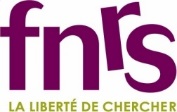 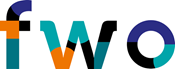 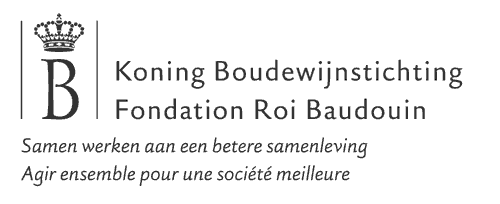 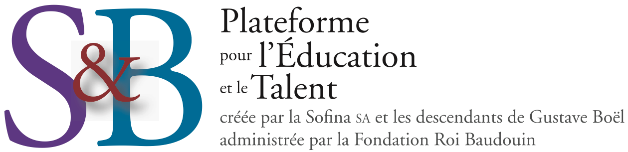 Candidature for the Gustave Boël  – Sofina Fellowships 2021Candidature for the Gustave Boël  – Sofina Fellowships 2021Candidature for the Gustave Boël  – Sofina Fellowships 2021Candidature for the Gustave Boël  – Sofina Fellowships 2021Candidature for the Gustave Boël  – Sofina Fellowships 2021Candidature for the Gustave Boël  – Sofina Fellowships 2021Candidature for the Gustave Boël  – Sofina Fellowships 2021Candidature for the Gustave Boël  – Sofina Fellowships 2021Candidature for the Gustave Boël  – Sofina Fellowships 2021Candidature for the Gustave Boël  – Sofina Fellowships 2021Candidature for the Gustave Boël  – Sofina Fellowships 2021Candidature for the Gustave Boël  – Sofina Fellowships 2021Candidature for the Gustave Boël  – Sofina Fellowships 2021Candidature for the Gustave Boël  – Sofina Fellowships 2021Candidature for the Gustave Boël  – Sofina Fellowships 2021Candidature for the Gustave Boël  – Sofina Fellowships 2021Candidature for the Gustave Boël  – Sofina Fellowships 2021Candidature for the Gustave Boël  – Sofina Fellowships 2021Candidature for the Gustave Boël  – Sofina Fellowships 2021Candidature for the Gustave Boël  – Sofina Fellowships 2021Candidature for the Gustave Boël  – Sofina Fellowships 2021Fund for Scientific Research-FNRSRue d’Egmont 5 - 1000 BRUSSELSTel. 02 504 92 40 E-mail: prix@frs-fnrs.be Website: www.frs-fnrs.be Fund for Scientific Research-FNRSRue d’Egmont 5 - 1000 BRUSSELSTel. 02 504 92 40 E-mail: prix@frs-fnrs.be Website: www.frs-fnrs.be Fund for Scientific Research-FNRSRue d’Egmont 5 - 1000 BRUSSELSTel. 02 504 92 40 E-mail: prix@frs-fnrs.be Website: www.frs-fnrs.be Fund for Scientific Research-FNRSRue d’Egmont 5 - 1000 BRUSSELSTel. 02 504 92 40 E-mail: prix@frs-fnrs.be Website: www.frs-fnrs.be Fund for Scientific Research-FNRSRue d’Egmont 5 - 1000 BRUSSELSTel. 02 504 92 40 E-mail: prix@frs-fnrs.be Website: www.frs-fnrs.be Fund for Scientific Research-FNRSRue d’Egmont 5 - 1000 BRUSSELSTel. 02 504 92 40 E-mail: prix@frs-fnrs.be Website: www.frs-fnrs.be Fund for Scientific Research-FNRSRue d’Egmont 5 - 1000 BRUSSELSTel. 02 504 92 40 E-mail: prix@frs-fnrs.be Website: www.frs-fnrs.be Fund for Scientific Research-FNRSRue d’Egmont 5 - 1000 BRUSSELSTel. 02 504 92 40 E-mail: prix@frs-fnrs.be Website: www.frs-fnrs.be Fund for Scientific Research-FNRSRue d’Egmont 5 - 1000 BRUSSELSTel. 02 504 92 40 E-mail: prix@frs-fnrs.be Website: www.frs-fnrs.be Fund for Scientific Research-FNRSRue d’Egmont 5 - 1000 BRUSSELSTel. 02 504 92 40 E-mail: prix@frs-fnrs.be Website: www.frs-fnrs.be What is the purpose of this form?With this form you can apply for the Gustave Boël  – Sofina Fellowships 2021. This Fellowship will be granted to talented PhD students who have obtained their relevant MA or MSc degree after November 1, 2016.How to submit this form?This form has to be submitted at the latest by November 3, 2020, at the e-mail address prix@frs-fnrs.be How does the F.R.S.-FNRS handle the data in this form?The F.R.S.-FNRS uses your information only for processing your candidature. The data will be handled confidentially.As soon as the F.R.S.-FNRS has processed your application, you will receive a notification message.What is the purpose of this form?With this form you can apply for the Gustave Boël  – Sofina Fellowships 2021. This Fellowship will be granted to talented PhD students who have obtained their relevant MA or MSc degree after November 1, 2016.How to submit this form?This form has to be submitted at the latest by November 3, 2020, at the e-mail address prix@frs-fnrs.be How does the F.R.S.-FNRS handle the data in this form?The F.R.S.-FNRS uses your information only for processing your candidature. The data will be handled confidentially.As soon as the F.R.S.-FNRS has processed your application, you will receive a notification message.What is the purpose of this form?With this form you can apply for the Gustave Boël  – Sofina Fellowships 2021. This Fellowship will be granted to talented PhD students who have obtained their relevant MA or MSc degree after November 1, 2016.How to submit this form?This form has to be submitted at the latest by November 3, 2020, at the e-mail address prix@frs-fnrs.be How does the F.R.S.-FNRS handle the data in this form?The F.R.S.-FNRS uses your information only for processing your candidature. The data will be handled confidentially.As soon as the F.R.S.-FNRS has processed your application, you will receive a notification message.What is the purpose of this form?With this form you can apply for the Gustave Boël  – Sofina Fellowships 2021. This Fellowship will be granted to talented PhD students who have obtained their relevant MA or MSc degree after November 1, 2016.How to submit this form?This form has to be submitted at the latest by November 3, 2020, at the e-mail address prix@frs-fnrs.be How does the F.R.S.-FNRS handle the data in this form?The F.R.S.-FNRS uses your information only for processing your candidature. The data will be handled confidentially.As soon as the F.R.S.-FNRS has processed your application, you will receive a notification message.What is the purpose of this form?With this form you can apply for the Gustave Boël  – Sofina Fellowships 2021. This Fellowship will be granted to talented PhD students who have obtained their relevant MA or MSc degree after November 1, 2016.How to submit this form?This form has to be submitted at the latest by November 3, 2020, at the e-mail address prix@frs-fnrs.be How does the F.R.S.-FNRS handle the data in this form?The F.R.S.-FNRS uses your information only for processing your candidature. The data will be handled confidentially.As soon as the F.R.S.-FNRS has processed your application, you will receive a notification message.What is the purpose of this form?With this form you can apply for the Gustave Boël  – Sofina Fellowships 2021. This Fellowship will be granted to talented PhD students who have obtained their relevant MA or MSc degree after November 1, 2016.How to submit this form?This form has to be submitted at the latest by November 3, 2020, at the e-mail address prix@frs-fnrs.be How does the F.R.S.-FNRS handle the data in this form?The F.R.S.-FNRS uses your information only for processing your candidature. The data will be handled confidentially.As soon as the F.R.S.-FNRS has processed your application, you will receive a notification message.What is the purpose of this form?With this form you can apply for the Gustave Boël  – Sofina Fellowships 2021. This Fellowship will be granted to talented PhD students who have obtained their relevant MA or MSc degree after November 1, 2016.How to submit this form?This form has to be submitted at the latest by November 3, 2020, at the e-mail address prix@frs-fnrs.be How does the F.R.S.-FNRS handle the data in this form?The F.R.S.-FNRS uses your information only for processing your candidature. The data will be handled confidentially.As soon as the F.R.S.-FNRS has processed your application, you will receive a notification message.What is the purpose of this form?With this form you can apply for the Gustave Boël  – Sofina Fellowships 2021. This Fellowship will be granted to talented PhD students who have obtained their relevant MA or MSc degree after November 1, 2016.How to submit this form?This form has to be submitted at the latest by November 3, 2020, at the e-mail address prix@frs-fnrs.be How does the F.R.S.-FNRS handle the data in this form?The F.R.S.-FNRS uses your information only for processing your candidature. The data will be handled confidentially.As soon as the F.R.S.-FNRS has processed your application, you will receive a notification message.What is the purpose of this form?With this form you can apply for the Gustave Boël  – Sofina Fellowships 2021. This Fellowship will be granted to talented PhD students who have obtained their relevant MA or MSc degree after November 1, 2016.How to submit this form?This form has to be submitted at the latest by November 3, 2020, at the e-mail address prix@frs-fnrs.be How does the F.R.S.-FNRS handle the data in this form?The F.R.S.-FNRS uses your information only for processing your candidature. The data will be handled confidentially.As soon as the F.R.S.-FNRS has processed your application, you will receive a notification message.What is the purpose of this form?With this form you can apply for the Gustave Boël  – Sofina Fellowships 2021. This Fellowship will be granted to talented PhD students who have obtained their relevant MA or MSc degree after November 1, 2016.How to submit this form?This form has to be submitted at the latest by November 3, 2020, at the e-mail address prix@frs-fnrs.be How does the F.R.S.-FNRS handle the data in this form?The F.R.S.-FNRS uses your information only for processing your candidature. The data will be handled confidentially.As soon as the F.R.S.-FNRS has processed your application, you will receive a notification message.What is the purpose of this form?With this form you can apply for the Gustave Boël  – Sofina Fellowships 2021. This Fellowship will be granted to talented PhD students who have obtained their relevant MA or MSc degree after November 1, 2016.How to submit this form?This form has to be submitted at the latest by November 3, 2020, at the e-mail address prix@frs-fnrs.be How does the F.R.S.-FNRS handle the data in this form?The F.R.S.-FNRS uses your information only for processing your candidature. The data will be handled confidentially.As soon as the F.R.S.-FNRS has processed your application, you will receive a notification message.What is the purpose of this form?With this form you can apply for the Gustave Boël  – Sofina Fellowships 2021. This Fellowship will be granted to talented PhD students who have obtained their relevant MA or MSc degree after November 1, 2016.How to submit this form?This form has to be submitted at the latest by November 3, 2020, at the e-mail address prix@frs-fnrs.be How does the F.R.S.-FNRS handle the data in this form?The F.R.S.-FNRS uses your information only for processing your candidature. The data will be handled confidentially.As soon as the F.R.S.-FNRS has processed your application, you will receive a notification message.What is the purpose of this form?With this form you can apply for the Gustave Boël  – Sofina Fellowships 2021. This Fellowship will be granted to talented PhD students who have obtained their relevant MA or MSc degree after November 1, 2016.How to submit this form?This form has to be submitted at the latest by November 3, 2020, at the e-mail address prix@frs-fnrs.be How does the F.R.S.-FNRS handle the data in this form?The F.R.S.-FNRS uses your information only for processing your candidature. The data will be handled confidentially.As soon as the F.R.S.-FNRS has processed your application, you will receive a notification message.What is the purpose of this form?With this form you can apply for the Gustave Boël  – Sofina Fellowships 2021. This Fellowship will be granted to talented PhD students who have obtained their relevant MA or MSc degree after November 1, 2016.How to submit this form?This form has to be submitted at the latest by November 3, 2020, at the e-mail address prix@frs-fnrs.be How does the F.R.S.-FNRS handle the data in this form?The F.R.S.-FNRS uses your information only for processing your candidature. The data will be handled confidentially.As soon as the F.R.S.-FNRS has processed your application, you will receive a notification message.What is the purpose of this form?With this form you can apply for the Gustave Boël  – Sofina Fellowships 2021. This Fellowship will be granted to talented PhD students who have obtained their relevant MA or MSc degree after November 1, 2016.How to submit this form?This form has to be submitted at the latest by November 3, 2020, at the e-mail address prix@frs-fnrs.be How does the F.R.S.-FNRS handle the data in this form?The F.R.S.-FNRS uses your information only for processing your candidature. The data will be handled confidentially.As soon as the F.R.S.-FNRS has processed your application, you will receive a notification message.What is the purpose of this form?With this form you can apply for the Gustave Boël  – Sofina Fellowships 2021. This Fellowship will be granted to talented PhD students who have obtained their relevant MA or MSc degree after November 1, 2016.How to submit this form?This form has to be submitted at the latest by November 3, 2020, at the e-mail address prix@frs-fnrs.be How does the F.R.S.-FNRS handle the data in this form?The F.R.S.-FNRS uses your information only for processing your candidature. The data will be handled confidentially.As soon as the F.R.S.-FNRS has processed your application, you will receive a notification message.What is the purpose of this form?With this form you can apply for the Gustave Boël  – Sofina Fellowships 2021. This Fellowship will be granted to talented PhD students who have obtained their relevant MA or MSc degree after November 1, 2016.How to submit this form?This form has to be submitted at the latest by November 3, 2020, at the e-mail address prix@frs-fnrs.be How does the F.R.S.-FNRS handle the data in this form?The F.R.S.-FNRS uses your information only for processing your candidature. The data will be handled confidentially.As soon as the F.R.S.-FNRS has processed your application, you will receive a notification message.What is the purpose of this form?With this form you can apply for the Gustave Boël  – Sofina Fellowships 2021. This Fellowship will be granted to talented PhD students who have obtained their relevant MA or MSc degree after November 1, 2016.How to submit this form?This form has to be submitted at the latest by November 3, 2020, at the e-mail address prix@frs-fnrs.be How does the F.R.S.-FNRS handle the data in this form?The F.R.S.-FNRS uses your information only for processing your candidature. The data will be handled confidentially.As soon as the F.R.S.-FNRS has processed your application, you will receive a notification message.What is the purpose of this form?With this form you can apply for the Gustave Boël  – Sofina Fellowships 2021. This Fellowship will be granted to talented PhD students who have obtained their relevant MA or MSc degree after November 1, 2016.How to submit this form?This form has to be submitted at the latest by November 3, 2020, at the e-mail address prix@frs-fnrs.be How does the F.R.S.-FNRS handle the data in this form?The F.R.S.-FNRS uses your information only for processing your candidature. The data will be handled confidentially.As soon as the F.R.S.-FNRS has processed your application, you will receive a notification message.What is the purpose of this form?With this form you can apply for the Gustave Boël  – Sofina Fellowships 2021. This Fellowship will be granted to talented PhD students who have obtained their relevant MA or MSc degree after November 1, 2016.How to submit this form?This form has to be submitted at the latest by November 3, 2020, at the e-mail address prix@frs-fnrs.be How does the F.R.S.-FNRS handle the data in this form?The F.R.S.-FNRS uses your information only for processing your candidature. The data will be handled confidentially.As soon as the F.R.S.-FNRS has processed your application, you will receive a notification message.What is the purpose of this form?With this form you can apply for the Gustave Boël  – Sofina Fellowships 2021. This Fellowship will be granted to talented PhD students who have obtained their relevant MA or MSc degree after November 1, 2016.How to submit this form?This form has to be submitted at the latest by November 3, 2020, at the e-mail address prix@frs-fnrs.be How does the F.R.S.-FNRS handle the data in this form?The F.R.S.-FNRS uses your information only for processing your candidature. The data will be handled confidentially.As soon as the F.R.S.-FNRS has processed your application, you will receive a notification message.Details of the candidateDetails of the candidateDetails of the candidateDetails of the candidateDetails of the candidateDetails of the candidateDetails of the candidateDetails of the candidateDetails of the candidateDetails of the candidateDetails of the candidateDetails of the candidateDetails of the candidateDetails of the candidateDetails of the candidateDetails of the candidateDetails of the candidateDetails of the candidateDetails of the candidateDetails of the candidateDetails of the candidate1Enter your personal details.Enter your personal details.Enter your personal details.Enter your personal details.Enter your personal details.Enter your personal details.Enter your personal details.Enter your personal details.Enter your personal details.Enter your personal details.Enter your personal details.Enter your personal details.Enter your personal details.Enter your personal details.Enter your personal details.Enter your personal details.Enter your personal details.Enter your personal details.Enter your personal details.Enter your personal details.Enter your personal details.Enter your personal details.first name and surnamefirst name and surnamelegal domicile addresslegal domicile addresslegal domicile addresslegal domicile addressprivate phoneprivate phonedepartment addressdepartment addressdepartment addressdepartment addresswork phonework phonee-mail addresse-mail addressbirthplacebirthplacedate of birthdate of birthdaymonthyearnationalitygendergendergendergendergendergendergendermmffcivil status2Give an overview of the achieved university diplomas and the results obtained.Please specify the result using the grades, percentages or numbers according to the usual grading system in the university/country where the diploma was obtained).Give an overview of the achieved university diplomas and the results obtained.Please specify the result using the grades, percentages or numbers according to the usual grading system in the university/country where the diploma was obtained).Give an overview of the achieved university diplomas and the results obtained.Please specify the result using the grades, percentages or numbers according to the usual grading system in the university/country where the diploma was obtained).Give an overview of the achieved university diplomas and the results obtained.Please specify the result using the grades, percentages or numbers according to the usual grading system in the university/country where the diploma was obtained).Give an overview of the achieved university diplomas and the results obtained.Please specify the result using the grades, percentages or numbers according to the usual grading system in the university/country where the diploma was obtained).Give an overview of the achieved university diplomas and the results obtained.Please specify the result using the grades, percentages or numbers according to the usual grading system in the university/country where the diploma was obtained).Give an overview of the achieved university diplomas and the results obtained.Please specify the result using the grades, percentages or numbers according to the usual grading system in the university/country where the diploma was obtained).Give an overview of the achieved university diplomas and the results obtained.Please specify the result using the grades, percentages or numbers according to the usual grading system in the university/country where the diploma was obtained).Give an overview of the achieved university diplomas and the results obtained.Please specify the result using the grades, percentages or numbers according to the usual grading system in the university/country where the diploma was obtained).Give an overview of the achieved university diplomas and the results obtained.Please specify the result using the grades, percentages or numbers according to the usual grading system in the university/country where the diploma was obtained).Give an overview of the achieved university diplomas and the results obtained.Please specify the result using the grades, percentages or numbers according to the usual grading system in the university/country where the diploma was obtained).Give an overview of the achieved university diplomas and the results obtained.Please specify the result using the grades, percentages or numbers according to the usual grading system in the university/country where the diploma was obtained).DiplomaResultResultResultUniversityUniversityDate 
(dd-mm-yyyy)Date 
(dd-mm-yyyy)3Give an overview of your current and past functions Give an overview of your current and past functions Give an overview of your current and past functions Give an overview of your current and past functions Give an overview of your current and past functions Give an overview of your current and past functions Give an overview of your current and past functions Give an overview of your current and past functions Give an overview of your current and past functions Give an overview of your current and past functions Give an overview of your current and past functions Give an overview of your current and past functions FunctionFunctionFunctionUniversity or institute University or institute University or institute Period (from / till)Period (from / till)Period (from / till)4Describe your affiliation to (a) Belgian university (universities) prior to the submission deadline and during the research stay.  Please note that you have to be affiliated to a Belgian institute for at least the entire duration of the stay as well as for at least 1 year prior to the submission deadline. Describe your affiliation to (a) Belgian university (universities) prior to the submission deadline and during the research stay.  Please note that you have to be affiliated to a Belgian institute for at least the entire duration of the stay as well as for at least 1 year prior to the submission deadline. Describe your affiliation to (a) Belgian university (universities) prior to the submission deadline and during the research stay.  Please note that you have to be affiliated to a Belgian institute for at least the entire duration of the stay as well as for at least 1 year prior to the submission deadline. Describe your affiliation to (a) Belgian university (universities) prior to the submission deadline and during the research stay.  Please note that you have to be affiliated to a Belgian institute for at least the entire duration of the stay as well as for at least 1 year prior to the submission deadline. Describe your affiliation to (a) Belgian university (universities) prior to the submission deadline and during the research stay.  Please note that you have to be affiliated to a Belgian institute for at least the entire duration of the stay as well as for at least 1 year prior to the submission deadline. Describe your affiliation to (a) Belgian university (universities) prior to the submission deadline and during the research stay.  Please note that you have to be affiliated to a Belgian institute for at least the entire duration of the stay as well as for at least 1 year prior to the submission deadline. Describe your affiliation to (a) Belgian university (universities) prior to the submission deadline and during the research stay.  Please note that you have to be affiliated to a Belgian institute for at least the entire duration of the stay as well as for at least 1 year prior to the submission deadline. Describe your affiliation to (a) Belgian university (universities) prior to the submission deadline and during the research stay.  Please note that you have to be affiliated to a Belgian institute for at least the entire duration of the stay as well as for at least 1 year prior to the submission deadline. Describe your affiliation to (a) Belgian university (universities) prior to the submission deadline and during the research stay.  Please note that you have to be affiliated to a Belgian institute for at least the entire duration of the stay as well as for at least 1 year prior to the submission deadline. Describe your affiliation to (a) Belgian university (universities) prior to the submission deadline and during the research stay.  Please note that you have to be affiliated to a Belgian institute for at least the entire duration of the stay as well as for at least 1 year prior to the submission deadline. Describe your affiliation to (a) Belgian university (universities) prior to the submission deadline and during the research stay.  Please note that you have to be affiliated to a Belgian institute for at least the entire duration of the stay as well as for at least 1 year prior to the submission deadline. Describe your affiliation to (a) Belgian university (universities) prior to the submission deadline and during the research stay.  Please note that you have to be affiliated to a Belgian institute for at least the entire duration of the stay as well as for at least 1 year prior to the submission deadline. Details of the stayDetails of the stayDetails of the stayDetails of the stayDetails of the stayDetails of the stayDetails of the stayDetails of the stayDetails of the stayDetails of the stayDetails of the stayDetails of the stayDetails of the stayDetails of the stayDetails of the stayDetails of the stayDetails of the stayDetails of the stayDetails of the stay555Foreign host institution, date and location of the stay. The stay should fall within the academic year 2021-2022.Foreign host institution, date and location of the stay. The stay should fall within the academic year 2021-2022.Foreign host institution, date and location of the stay. The stay should fall within the academic year 2021-2022.Foreign host institution, date and location of the stay. The stay should fall within the academic year 2021-2022.Foreign host institution, date and location of the stay. The stay should fall within the academic year 2021-2022.Foreign host institution, date and location of the stay. The stay should fall within the academic year 2021-2022.Foreign host institution, date and location of the stay. The stay should fall within the academic year 2021-2022.Foreign host institution, date and location of the stay. The stay should fall within the academic year 2021-2022.Foreign host institution, date and location of the stay. The stay should fall within the academic year 2021-2022.Foreign host institution, date and location of the stay. The stay should fall within the academic year 2021-2022.Foreign host institution, date and location of the stay. The stay should fall within the academic year 2021-2022.Foreign host institution, date and location of the stay. The stay should fall within the academic year 2021-2022.Foreign host institution, date and location of the stay. The stay should fall within the academic year 2021-2022.Foreign host institution, date and location of the stay. The stay should fall within the academic year 2021-2022.Foreign host institution, date and location of the stay. The stay should fall within the academic year 2021-2022.Foreign host institution, date and location of the stay. The stay should fall within the academic year 2021-2022.Foreign host institution, date and location of the stay. The stay should fall within the academic year 2021-2022.Foreign host institution, date and location of the stay. The stay should fall within the academic year 2021-2022.From (dd-mm-yyyy)From (dd-mm-yyyy)From (dd-mm-yyyy)To (dd-mm-yyyy)  To (dd-mm-yyyy)  To (dd-mm-yyyy)  Foreign host institutionForeign host institutionForeign host institutionTownCountryCountryCountry66Head of the receiving research unitHead of the receiving research unitHead of the receiving research unitHead of the receiving research unitHead of the receiving research unitHead of the receiving research unitHead of the receiving research unitHead of the receiving research unitHead of the receiving research unitHead of the receiving research unitHead of the receiving research unitHead of the receiving research unitHead of the receiving research unitHead of the receiving research unitHead of the receiving research unitHead of the receiving research unitHead of the receiving research unitHead of the receiving research unitHead of the receiving research unitFirst nameFirst nameFirst nameFirst nameSurnameSurnameSurnameCurrent occupationCurrent occupationCurrent occupationCurrent occupationCurrent occupationInstitutionInstitutionInstitutionInstitution777Motivation for the choice of the host institutionMaximum half a page in English.Motivation for the choice of the host institutionMaximum half a page in English.Motivation for the choice of the host institutionMaximum half a page in English.Motivation for the choice of the host institutionMaximum half a page in English.Motivation for the choice of the host institutionMaximum half a page in English.Motivation for the choice of the host institutionMaximum half a page in English.Motivation for the choice of the host institutionMaximum half a page in English.Motivation for the choice of the host institutionMaximum half a page in English.Motivation for the choice of the host institutionMaximum half a page in English.Motivation for the choice of the host institutionMaximum half a page in English.Motivation for the choice of the host institutionMaximum half a page in English.Motivation for the choice of the host institutionMaximum half a page in English.Motivation for the choice of the host institutionMaximum half a page in English.Motivation for the choice of the host institutionMaximum half a page in English.Motivation for the choice of the host institutionMaximum half a page in English.Motivation for the choice of the host institutionMaximum half a page in English.Motivation for the choice of the host institutionMaximum half a page in English.88Mode of transport.When making travel arrangements, the FNRS encourages candidates to choose, when possible, a sustainable mode of transport.Details of the researchDetails of the researchDetails of the researchDetails of the Belgian research unit Details of the Belgian research unit Details of the Belgian research unit 99Provide the name of your research unit and the name of the head of the research unit where you conduct your research in the Wallonia-Brussels Federation.Provide the name of your research unit and the name of the head of the research unit where you conduct your research in the Wallonia-Brussels Federation.name of the research unitname of the research unitname of the head of the research unitname of the head of the research unitDetails of the proposed researchDetails of the proposed researchDetails of the proposed research1010Describe the specific scientific domain of your research in three keywords.Describe the specific scientific domain of your research in three keywords.1111Enter the English and French title of the proposed project.Use a maximum of 240 characters, including spaces.Enter the English and French title of the proposed project.Use a maximum of 240 characters, including spaces.1212Give a description of the proposed work. Maximum 4 pages in English.1313Work plan1414Added scientific value of the stay for the candidate, his/her career and  the scientific community(e.g. potential synergy between the knowledge / experience of the Belgian  and foreign research group.)1515Add a summary of your research project in layman’s terms.Keep in mind that your application will be read by a multidisciplinary jury so write this summary in such a way that it helps those who are not experts in this specific domain to judge the scientific context of your research. (Maximum 1 page)Other funding; national and international awards/fellowships/project fundingOther funding; national and international awards/fellowships/project fundingOther funding; national and international awards/fellowships/project fundingOther funding; national and international awards/fellowships/project fundingOther funding; national and international awards/fellowships/project fundingOther funding; national and international awards/fellowships/project fundingOther funding; national and international awards/fellowships/project fundingOther funding; national and international awards/fellowships/project fundingOther funding; national and international awards/fellowships/project fundingOther funding; national and international awards/fellowships/project fundingOther funding; national and international awards/fellowships/project fundingOther funding; national and international awards/fellowships/project fundingOther funding; national and international awards/fellowships/project fundingOther funding; national and international awards/fellowships/project fundingOther funding; national and international awards/fellowships/project fundingOther funding; national and international awards/fellowships/project fundingOther funding; national and international awards/fellowships/project fundingOther funding; national and international awards/fellowships/project fundingOther funding; national and international awards/fellowships/project fundingOther funding; national and international awards/fellowships/project fundingOther funding; national and international awards/fellowships/project fundingOther funding; national and international awards/fellowships/project fundingOther funding; national and international awards/fellowships/project funding16Please list other funding you have applied for (if any) to cover a stay abroad in the same period and for the same purpose as the one in this Gustave Boël-Sofina application. If applicable, specify any funding available for your stay abroad in the framework of a joint PhD. Indicate in the column “granted” whether your application has been granted already (Y or N) or whether it is not yet decided or known (Unknown). Please list other funding you have applied for (if any) to cover a stay abroad in the same period and for the same purpose as the one in this Gustave Boël-Sofina application. If applicable, specify any funding available for your stay abroad in the framework of a joint PhD. Indicate in the column “granted” whether your application has been granted already (Y or N) or whether it is not yet decided or known (Unknown). Please list other funding you have applied for (if any) to cover a stay abroad in the same period and for the same purpose as the one in this Gustave Boël-Sofina application. If applicable, specify any funding available for your stay abroad in the framework of a joint PhD. Indicate in the column “granted” whether your application has been granted already (Y or N) or whether it is not yet decided or known (Unknown). Please list other funding you have applied for (if any) to cover a stay abroad in the same period and for the same purpose as the one in this Gustave Boël-Sofina application. If applicable, specify any funding available for your stay abroad in the framework of a joint PhD. Indicate in the column “granted” whether your application has been granted already (Y or N) or whether it is not yet decided or known (Unknown). Please list other funding you have applied for (if any) to cover a stay abroad in the same period and for the same purpose as the one in this Gustave Boël-Sofina application. If applicable, specify any funding available for your stay abroad in the framework of a joint PhD. Indicate in the column “granted” whether your application has been granted already (Y or N) or whether it is not yet decided or known (Unknown). Please list other funding you have applied for (if any) to cover a stay abroad in the same period and for the same purpose as the one in this Gustave Boël-Sofina application. If applicable, specify any funding available for your stay abroad in the framework of a joint PhD. Indicate in the column “granted” whether your application has been granted already (Y or N) or whether it is not yet decided or known (Unknown). Please list other funding you have applied for (if any) to cover a stay abroad in the same period and for the same purpose as the one in this Gustave Boël-Sofina application. If applicable, specify any funding available for your stay abroad in the framework of a joint PhD. Indicate in the column “granted” whether your application has been granted already (Y or N) or whether it is not yet decided or known (Unknown). Please list other funding you have applied for (if any) to cover a stay abroad in the same period and for the same purpose as the one in this Gustave Boël-Sofina application. If applicable, specify any funding available for your stay abroad in the framework of a joint PhD. Indicate in the column “granted” whether your application has been granted already (Y or N) or whether it is not yet decided or known (Unknown). Please list other funding you have applied for (if any) to cover a stay abroad in the same period and for the same purpose as the one in this Gustave Boël-Sofina application. If applicable, specify any funding available for your stay abroad in the framework of a joint PhD. Indicate in the column “granted” whether your application has been granted already (Y or N) or whether it is not yet decided or known (Unknown). Please list other funding you have applied for (if any) to cover a stay abroad in the same period and for the same purpose as the one in this Gustave Boël-Sofina application. If applicable, specify any funding available for your stay abroad in the framework of a joint PhD. Indicate in the column “granted” whether your application has been granted already (Y or N) or whether it is not yet decided or known (Unknown). Please list other funding you have applied for (if any) to cover a stay abroad in the same period and for the same purpose as the one in this Gustave Boël-Sofina application. If applicable, specify any funding available for your stay abroad in the framework of a joint PhD. Indicate in the column “granted” whether your application has been granted already (Y or N) or whether it is not yet decided or known (Unknown). Please list other funding you have applied for (if any) to cover a stay abroad in the same period and for the same purpose as the one in this Gustave Boël-Sofina application. If applicable, specify any funding available for your stay abroad in the framework of a joint PhD. Indicate in the column “granted” whether your application has been granted already (Y or N) or whether it is not yet decided or known (Unknown). Please list other funding you have applied for (if any) to cover a stay abroad in the same period and for the same purpose as the one in this Gustave Boël-Sofina application. If applicable, specify any funding available for your stay abroad in the framework of a joint PhD. Indicate in the column “granted” whether your application has been granted already (Y or N) or whether it is not yet decided or known (Unknown). Please list other funding you have applied for (if any) to cover a stay abroad in the same period and for the same purpose as the one in this Gustave Boël-Sofina application. If applicable, specify any funding available for your stay abroad in the framework of a joint PhD. Indicate in the column “granted” whether your application has been granted already (Y or N) or whether it is not yet decided or known (Unknown). Please list other funding you have applied for (if any) to cover a stay abroad in the same period and for the same purpose as the one in this Gustave Boël-Sofina application. If applicable, specify any funding available for your stay abroad in the framework of a joint PhD. Indicate in the column “granted” whether your application has been granted already (Y or N) or whether it is not yet decided or known (Unknown). Please list other funding you have applied for (if any) to cover a stay abroad in the same period and for the same purpose as the one in this Gustave Boël-Sofina application. If applicable, specify any funding available for your stay abroad in the framework of a joint PhD. Indicate in the column “granted” whether your application has been granted already (Y or N) or whether it is not yet decided or known (Unknown). Please list other funding you have applied for (if any) to cover a stay abroad in the same period and for the same purpose as the one in this Gustave Boël-Sofina application. If applicable, specify any funding available for your stay abroad in the framework of a joint PhD. Indicate in the column “granted” whether your application has been granted already (Y or N) or whether it is not yet decided or known (Unknown). Please list other funding you have applied for (if any) to cover a stay abroad in the same period and for the same purpose as the one in this Gustave Boël-Sofina application. If applicable, specify any funding available for your stay abroad in the framework of a joint PhD. Indicate in the column “granted” whether your application has been granted already (Y or N) or whether it is not yet decided or known (Unknown). Please list other funding you have applied for (if any) to cover a stay abroad in the same period and for the same purpose as the one in this Gustave Boël-Sofina application. If applicable, specify any funding available for your stay abroad in the framework of a joint PhD. Indicate in the column “granted” whether your application has been granted already (Y or N) or whether it is not yet decided or known (Unknown). Please list other funding you have applied for (if any) to cover a stay abroad in the same period and for the same purpose as the one in this Gustave Boël-Sofina application. If applicable, specify any funding available for your stay abroad in the framework of a joint PhD. Indicate in the column “granted” whether your application has been granted already (Y or N) or whether it is not yet decided or known (Unknown). Please list other funding you have applied for (if any) to cover a stay abroad in the same period and for the same purpose as the one in this Gustave Boël-Sofina application. If applicable, specify any funding available for your stay abroad in the framework of a joint PhD. Indicate in the column “granted” whether your application has been granted already (Y or N) or whether it is not yet decided or known (Unknown). Please list other funding you have applied for (if any) to cover a stay abroad in the same period and for the same purpose as the one in this Gustave Boël-Sofina application. If applicable, specify any funding available for your stay abroad in the framework of a joint PhD. Indicate in the column “granted” whether your application has been granted already (Y or N) or whether it is not yet decided or known (Unknown). Please list other funding you have applied for (if any) to cover a stay abroad in the same period and for the same purpose as the one in this Gustave Boël-Sofina application. If applicable, specify any funding available for your stay abroad in the framework of a joint PhD. Indicate in the column “granted” whether your application has been granted already (Y or N) or whether it is not yet decided or known (Unknown). NameNameGranted?Granted?Granted?Granted?AmountAmountAmountAmountDestination and periodDestination and periodDestination and periodDestination and periodDestination and periodDestination and periodDestination and periodDestination and periodDestination and periodeuroeuroeuroeuroeuroeuroeuroeuroeuro17List all national or international awards/fellowships/project funding that you already have received, whether or not for this research.Indicate for each financing the following data: the name, the period, the amount, the origin, i.e. the organization which provided the financing.List all national or international awards/fellowships/project funding that you already have received, whether or not for this research.Indicate for each financing the following data: the name, the period, the amount, the origin, i.e. the organization which provided the financing.List all national or international awards/fellowships/project funding that you already have received, whether or not for this research.Indicate for each financing the following data: the name, the period, the amount, the origin, i.e. the organization which provided the financing.List all national or international awards/fellowships/project funding that you already have received, whether or not for this research.Indicate for each financing the following data: the name, the period, the amount, the origin, i.e. the organization which provided the financing.List all national or international awards/fellowships/project funding that you already have received, whether or not for this research.Indicate for each financing the following data: the name, the period, the amount, the origin, i.e. the organization which provided the financing.List all national or international awards/fellowships/project funding that you already have received, whether or not for this research.Indicate for each financing the following data: the name, the period, the amount, the origin, i.e. the organization which provided the financing.List all national or international awards/fellowships/project funding that you already have received, whether or not for this research.Indicate for each financing the following data: the name, the period, the amount, the origin, i.e. the organization which provided the financing.List all national or international awards/fellowships/project funding that you already have received, whether or not for this research.Indicate for each financing the following data: the name, the period, the amount, the origin, i.e. the organization which provided the financing.List all national or international awards/fellowships/project funding that you already have received, whether or not for this research.Indicate for each financing the following data: the name, the period, the amount, the origin, i.e. the organization which provided the financing.List all national or international awards/fellowships/project funding that you already have received, whether or not for this research.Indicate for each financing the following data: the name, the period, the amount, the origin, i.e. the organization which provided the financing.List all national or international awards/fellowships/project funding that you already have received, whether or not for this research.Indicate for each financing the following data: the name, the period, the amount, the origin, i.e. the organization which provided the financing.List all national or international awards/fellowships/project funding that you already have received, whether or not for this research.Indicate for each financing the following data: the name, the period, the amount, the origin, i.e. the organization which provided the financing.List all national or international awards/fellowships/project funding that you already have received, whether or not for this research.Indicate for each financing the following data: the name, the period, the amount, the origin, i.e. the organization which provided the financing.List all national or international awards/fellowships/project funding that you already have received, whether or not for this research.Indicate for each financing the following data: the name, the period, the amount, the origin, i.e. the organization which provided the financing.List all national or international awards/fellowships/project funding that you already have received, whether or not for this research.Indicate for each financing the following data: the name, the period, the amount, the origin, i.e. the organization which provided the financing.List all national or international awards/fellowships/project funding that you already have received, whether or not for this research.Indicate for each financing the following data: the name, the period, the amount, the origin, i.e. the organization which provided the financing.List all national or international awards/fellowships/project funding that you already have received, whether or not for this research.Indicate for each financing the following data: the name, the period, the amount, the origin, i.e. the organization which provided the financing.List all national or international awards/fellowships/project funding that you already have received, whether or not for this research.Indicate for each financing the following data: the name, the period, the amount, the origin, i.e. the organization which provided the financing.List all national or international awards/fellowships/project funding that you already have received, whether or not for this research.Indicate for each financing the following data: the name, the period, the amount, the origin, i.e. the organization which provided the financing.List all national or international awards/fellowships/project funding that you already have received, whether or not for this research.Indicate for each financing the following data: the name, the period, the amount, the origin, i.e. the organization which provided the financing.List all national or international awards/fellowships/project funding that you already have received, whether or not for this research.Indicate for each financing the following data: the name, the period, the amount, the origin, i.e. the organization which provided the financing.List all national or international awards/fellowships/project funding that you already have received, whether or not for this research.Indicate for each financing the following data: the name, the period, the amount, the origin, i.e. the organization which provided the financing.List all national or international awards/fellowships/project funding that you already have received, whether or not for this research.Indicate for each financing the following data: the name, the period, the amount, the origin, i.e. the organization which provided the financing.TitleTitleDateDateDateDateAmountAmountAmountAmountAward/fellowship or project fundingAward/fellowship or project fundingAward/fellowship or project fundingAward/fellowship or project fundingAward/fellowship or project fundingAward/fellowship or project fundingAward/fellowship or project fundingName of the financing and origineuroeuroeuroeuroeuroeuroMandatory attachmentMandatory attachmentMandatory attachmentMandatory attachmentMandatory attachmentMandatory attachmentMandatory attachmentMandatory attachmentMandatory attachmentMandatory attachmentMandatory attachmentMandatory attachmentMandatory attachmentMandatory attachmentMandatory attachmentMandatory attachmentMandatory attachmentMandatory attachmentMandatory attachmentMandatory attachmentMandatory attachmentMandatory attachmentMandatory attachment18Enclose the following documents: Enclose the following documents: Enclose the following documents: Enclose the following documents: Enclose the following documents: Enclose the following documents: Enclose the following documents: Enclose the following documents: Enclose the following documents: Enclose the following documents: Enclose the following documents: Enclose the following documents: Enclose the following documents: Enclose the following documents: Enclose the following documents: Enclose the following documents: Enclose the following documents: Enclose the following documents: Enclose the following documents: Enclose the following documents: Enclose the following documents: Enclose the following documents: Enclose the following documents: a detailed curriculum vitaea detailed curriculum vitaea detailed curriculum vitaea detailed curriculum vitaea detailed curriculum vitaea detailed curriculum vitaea detailed curriculum vitaea detailed curriculum vitaea detailed curriculum vitaea detailed curriculum vitaea detailed curriculum vitaea detailed curriculum vitaea detailed curriculum vitaea detailed curriculum vitaea detailed curriculum vitaea detailed curriculum vitaea detailed curriculum vitaea detailed curriculum vitaea detailed curriculum vitaea detailed curriculum vitaea detailed curriculum vitaea detailed curriculum vitaea letter of reference by the applicant’s PhD supervisor a letter of reference by the applicant’s PhD supervisor a letter of reference by the applicant’s PhD supervisor a letter of reference by the applicant’s PhD supervisor a letter of reference by the applicant’s PhD supervisor a letter of reference by the applicant’s PhD supervisor a letter of reference by the applicant’s PhD supervisor a letter of reference by the applicant’s PhD supervisor a letter of reference by the applicant’s PhD supervisor a letter of reference by the applicant’s PhD supervisor a letter of reference by the applicant’s PhD supervisor a letter of reference by the applicant’s PhD supervisor a letter of reference by the applicant’s PhD supervisor a letter of reference by the applicant’s PhD supervisor a letter of reference by the applicant’s PhD supervisor a letter of reference by the applicant’s PhD supervisor a letter of reference by the applicant’s PhD supervisor a letter of reference by the applicant’s PhD supervisor a letter of reference by the applicant’s PhD supervisor a letter of reference by the applicant’s PhD supervisor a letter of reference by the applicant’s PhD supervisor a letter of reference by the applicant’s PhD supervisor a personal motivation letter a personal motivation letter a personal motivation letter a personal motivation letter a personal motivation letter a personal motivation letter a personal motivation letter a personal motivation letter a personal motivation letter a personal motivation letter a personal motivation letter a personal motivation letter a personal motivation letter a personal motivation letter a personal motivation letter a personal motivation letter a personal motivation letter a personal motivation letter a personal motivation letter a personal motivation letter a personal motivation letter a personal motivation letter an invitation letter from the foreign host institutionan invitation letter from the foreign host institutionan invitation letter from the foreign host institutionan invitation letter from the foreign host institutionan invitation letter from the foreign host institutionan invitation letter from the foreign host institutionan invitation letter from the foreign host institutionan invitation letter from the foreign host institutionan invitation letter from the foreign host institutionan invitation letter from the foreign host institutionan invitation letter from the foreign host institutionan invitation letter from the foreign host institutionan invitation letter from the foreign host institutionan invitation letter from the foreign host institutionan invitation letter from the foreign host institutionan invitation letter from the foreign host institutionan invitation letter from the foreign host institutionan invitation letter from the foreign host institutionan invitation letter from the foreign host institutionan invitation letter from the foreign host institutionan invitation letter from the foreign host institutionan invitation letter from the foreign host institutiona curriculum vitae with bibliography of the head of the foreign research group.a curriculum vitae with bibliography of the head of the foreign research group.a curriculum vitae with bibliography of the head of the foreign research group.a curriculum vitae with bibliography of the head of the foreign research group.a curriculum vitae with bibliography of the head of the foreign research group.a curriculum vitae with bibliography of the head of the foreign research group.a curriculum vitae with bibliography of the head of the foreign research group.a curriculum vitae with bibliography of the head of the foreign research group.a curriculum vitae with bibliography of the head of the foreign research group.a curriculum vitae with bibliography of the head of the foreign research group.a curriculum vitae with bibliography of the head of the foreign research group.a curriculum vitae with bibliography of the head of the foreign research group.a curriculum vitae with bibliography of the head of the foreign research group.a curriculum vitae with bibliography of the head of the foreign research group.a curriculum vitae with bibliography of the head of the foreign research group.a curriculum vitae with bibliography of the head of the foreign research group.a curriculum vitae with bibliography of the head of the foreign research group.a curriculum vitae with bibliography of the head of the foreign research group.a curriculum vitae with bibliography of the head of the foreign research group.a curriculum vitae with bibliography of the head of the foreign research group.a curriculum vitae with bibliography of the head of the foreign research group.a curriculum vitae with bibliography of the head of the foreign research group.SignatureSignatureSignatureSignatureSignatureSignatureSignatureSignatureSignatureSignatureSignatureSignatureSignatureSignatureSignatureSignatureSignatureSignatureSignatureSignatureSignatureSignatureSignature19Fill in the following declaration.Fill in the following declaration.Fill in the following declaration.Fill in the following declaration.Fill in the following declaration.Fill in the following declaration.Fill in the following declaration.Fill in the following declaration.Fill in the following declaration.Fill in the following declaration.Fill in the following declaration.Fill in the following declaration.Fill in the following declaration.Fill in the following declaration.Fill in the following declaration.Fill in the following declaration.Fill in the following declaration.Fill in the following declaration.Fill in the following declaration.Fill in the following declaration.Fill in the following declaration.Fill in the following declaration.Fill in the following declaration.I hereby confirm that all information is filled in correctly.I hereby confirm that all information is filled in correctly.I hereby confirm that all information is filled in correctly.I hereby confirm that all information is filled in correctly.I hereby confirm that all information is filled in correctly.I hereby confirm that all information is filled in correctly.I hereby confirm that all information is filled in correctly.I hereby confirm that all information is filled in correctly.I hereby confirm that all information is filled in correctly.I hereby confirm that all information is filled in correctly.I hereby confirm that all information is filled in correctly.I hereby confirm that all information is filled in correctly.I hereby confirm that all information is filled in correctly.I hereby confirm that all information is filled in correctly.I hereby confirm that all information is filled in correctly.I hereby confirm that all information is filled in correctly.I hereby confirm that all information is filled in correctly.I hereby confirm that all information is filled in correctly.I hereby confirm that all information is filled in correctly.I hereby confirm that all information is filled in correctly.I hereby confirm that all information is filled in correctly.I hereby confirm that all information is filled in correctly.I hereby confirm that all information is filled in correctly.date date date date daymonthmonthmonthyearsignaturesignaturesignaturesignaturefirst name and surname first name and surname first name and surname first name and surname 